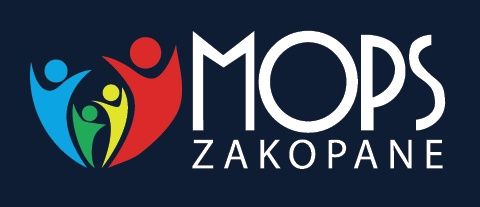 Mapa pomocy
dla osób doświadczających przemocy 
w rodzinieZakopane 2020Miejski Ośrodek Pomocy Społecznejul. Jagiellońska 7, 34-500 Zakopanetel. 18 20 147 33Godziny pracy: poniedziałek 8.00 – 16.30wtorek – czwartek 7.30 – 15.30 piątek 7.30 – 15.00www.mopszakopane.ple-mail: sekretariat@mopszakopane.plKlienci Miejskiego Ośrodka Pomocy Społecznej mogą liczyć nie tylko na pomoc materialną ale również na pomoc informacyjną, edukacyjną i socjalną. Działanie pomocy społecznej ma na celu umożliwienie, zarówno osobom jak i rodzinom przezwyciężenie trudnej sytuacji życiowej, której nie są w stanie samodzielnie pokonać. Bezpośrednią pomocą, zajmują się pracownicy socjalni. Rejony pracowników socjalnych:Asystenci rodziny: Pani Agnieszka Filar i Pani Barbara KozickaGodziny dyżurów:Poniedziałek: 9.00 - 14.00Pani Dorota Kawalec – pokój nr 3 Godziny dyżurów:Poniedziałek 13.00 – 15.00
Wtorek 8.00 – 10.00
Środa 13.00- 15.00
Czwartek 13.00 – 15.00
Piątek 8.00 – 10.00Ulice:Aleja 3 Maja
Bachledy Klimka
Droga do Bristolu
Droga na Szymaszkową
Goszczyńskiego
Kasprowicza
Sienkiewicza
Stroma
Szymona ZaryckiegoPani Anna Bodziony – pokój nr 1Godziny dyżurów:Poniedziałek 13.00 – 15.00
Wtorek 8.00 – 10.00
Środa 13.00- 15.00
Czwartek 13.00 – 15.00
Piątek 8.00 – 10.00Ulice:Bulwary Słowackiego
Cichej Wody
Droga do Rojów
Droga na Wierch
Gen. Andrzeja Galicy
Ks. Kaszelewskiego
Kościeliska
Kościelna
Ks. Józefa Stolarczyka
Orkana 
Polna
Stary Młyn
Szymoszkowa
Tetmajera
Walkosze
Walowa Góra
Wojdyły
Za StrugiemZastępca Dyrektora, starszy pracownik socjalny Pani Urszula Chowaniec – Bombac  – pokój nr 4Godziny dyżurów:Poniedziałek 8.00 – 10.00
Wtorek 13.00 – 15.00
Środa 8.00 – 10.00
Czwartek 8.00 – 10.00
Piątek 13.00 – 15.00Ulice:Droga na Bystre
Hrube Niżne
Hrube Wyżne
Kamockiego
Ogrodowa
Plac Niepodległości
Pod Lipkami
Staszica
Szymanowskiego
ZwierzynieckaPani Dorota Michałczak – pokój nr 6Godziny dyżurów:Poniedziałek 13.00 – 15.00
Wtorek 8.00 – 10.00
Środa 8.00- 10.00
Czwartek 13.00 – 15.00
Piątek 8.00 – 10.00Ulice:Asnyka
Balzera
Broniewskiego
Brzeziny
Cyrhla
Jaszczurówka
Jaszczurówka Bory
Małaszyńskiego
Oberconiówka
Sobczakówka
Spyrkówka 
Wyskówki
ZwijaczePani Dorota Młynarczyk– pokój nr 1Godziny dyżurów:Poniedziałek 8.00 – 10.00
Wtorek 13.00 – 15.00
Środa 8.00 – 10.00
Czwartek 8.00 – 10.00
Piątek 13.00 – 15.00Ulice:Gen. Boruty Spiechowicza 
Huty
Janosówka
Kasprusie
Klusie
Kurierów Tatrzańskich
Mrowce
Osiedle Kasprusie
Osiedle Pardałówka
Pardałówka
Paryskich
Piszczory
Podhalańska
Rybkówka
Salwatoriańska
Stachonie
Stara Pardałówka
ToporyPani Dorota Michałczak – pokój nr 6Godziny dyżurów:Poniedziałek 13.00 – 15.00
Wtorek 8.00 – 10.00
Środa 8.00- 10.00
Czwartek 13.00 – 15.00
Piątek 8.00 – 10.00Ulice:Bachledy
Ciągłówka
Droga do Wantuli
Jana Pawła II
Kościuszki
Kotelnica
Łukaszówki
Nowotarska
Tatary
UstupPan Krzysztof Rymarczyk – pokój nr 6Godziny dyżurów:Poniedziałek 8.00 – 10.00
Wtorek 13.00 – 15.00
Środa 13.00 – 15.00
Czwartek 8.00 – 10.00
Piątek 13.00 – 15.00Ulice:Bachledzki Wierch
Bilinówka
Brzozowa
Chramcówki
Choćkowskie
Droga Stanisława Zubka
Gładkie
Gubałówka
Łosiówki
Na Gubałówkę
Osiedle Szymony
Spadowiec
Szkolna
Szpitalna
ul. Szymony

Pani Angelika Augustowska - pokój nr 2 Godziny dyżurów:Poniedziałek 13.00 – 15.00
Wtorek 8.00 – 10.00
Środa 13.00- 15.00
Czwartek 8.00 – 10.00
Piątek 13.00 – 15.00Ulice:B. Czecha
Bogówka
Chałubińskiego
Droga do Olczy
Kuźnice
Małe Żywczańskie
Pocztowców
Pola
Przewodników Tatrzańskich
Sabały
Tuwima
Wierchowa
ZamoyskiegoPani Angelika Augustowska – pokój nr 2Godziny dyżurów:Poniedziałek 13.00 – 15.00
Wtorek 8.00 – 10.00
Środa 13.00- 15.00
Czwartek 8.00 – 10.00
Piątek 13.00 – 15.00Ulice:Piłsudskiego
Chłabówka
Słoneczna
Makuszyńskiego
Żeromskiego
Droga Do Samków
Droga do Daniela
Struga
SmrekowaPani Elżbieta Ratajczak – pokój nr 10Godziny dyżurów:Poniedziałek 8.00 – 10.00
Wtorek 13.00 – 15.00
Środa 8.00 – 10.00
Czwartek 8.00 – 10.00
Piątek 13.00 – 15.00Ulice:Antałówka
Do Tadziaków
Droga do Białego
Droga na Antałówkę
Droga na Koziniec
Galicówka
Gawlaki
Grunwaldzka
Karłowicza
Kraszewskiego
Ks. Wł Curzydły
Marusarzówny
Modrzejewskiej
Na Wilcznik
Ornak
Partyzantów
Piaseckiego
Pod Skocznią
Witkiewicza
Za Cieszynianką
Zająca
Zoniówka
ReglePani Małgorzata Jędrzejowska – pokój nr 10Godziny dyżurów:Wtorek 8.00 – 10.00
Czwartek 13.00 – 15.00
Piątek 11.00 – 12.00Ulice:Antałówka na Wierch
Chyców Potok
Gimnazjalna
Guty
Harenda
Krupówki
Weteranów WojnyPani Jolanta Brzyzek – pokój nr 2Godziny dyżurów:Poniedziałek 8.00 – 10.00
Wtorek 13.00 – 15.00
Środa 8.00 – 10.00
Czwartek 13.00 – 15.00
Piątek 8.00 – 10.00Ulice:Brzozowskiego
Droga Brata Alberta
Krzepówki
Krzeptówki Boczne
Mraźnica
osiedle Krzeptówki
Przewodnika J. Krzeptowskiego
Skibówki
Droga do Walczaków
Droga na Buńdówki
Ubocz
Wojciecha Brzegi
Zaruskiego
Krzeptówki Potok
osiedle Krzeptówki Potok
JagiellońskaPani Dorota Młynarczyk – pokój nr 1Godziny dyżurów:Poniedziałek 8.00 – 10.00
Wtorek 13.00 – 15.00
Środa 8.00- 10.00
Czwartek 8.00 – 10.00
Piątek 13.00 – 15.00Ulice:Bogdańskiego
Kamieniec
Króle
Stary Kamieniec
Strążyska
ZborowskiegoPunkt Konsultacyjny dla Ofiar Przemocy w Rodzinieul. Jagiellońska 7, 34-500 Zakopanetel. 18 20 147 33Godziny pracy: poniedziałek – piątek 7.30 – 11.30www.mopszakopane.plsekretariat@mopszakopane.plW Punkcie Konsultacyjnym mieszkańcy miasta mogą uzyskać wsparcie ze strony osoby przygotowanej do pracy z osobami doświadczającymi przemocy, wsparcie psychologiczne i pomoc w opracowaniu planu działania związanego z wychodzeniem z przemocy. Dostępne są ulotki i broszury związane z przeciwdziałaniem przemocy w rodzinie.W Punkcie Konsultacyjnym dla Ofiar Przemocy w Rodzinie można skorzystać z porady psychologicznej w dniach:Informacje zostaną podane po zakończeniu stanu epidemicznego.Szkoła Podstawowa Nr 2 im. Bronisława Czechaul. Skibówki 2d, 34-500 Zakopanetel. 18 20 20 818,Pomoc w szkołach koncentruje się na wspieraniu w rozwiązywaniu problemów dydaktycznych i wychowawczych, a także rozwijaniu umiejętności wychowawczych. Porady pedagogadla dzieci ze Szkoły Podstawowej nr 2 oraz ich rodziców min. w zakresie przeciwdziałania przemocy w rodzinie. Komenda Powiatowa Policjiul. Jagiellońska 32, 34-500 ZakopaneRejony dzielnicowych:Za prowadzenie procedury „Niebieskiej Karty” odpowiedzialni są dzielnicowi. W przypadku chęci złożenia protokolarnego zawiadomienia o znęcaniu się przez członka rodziny – 
z art. 207 kk – należy zgłosić się do Komendy Powiatowej Policji w godzinach 8.00 – 22.00Uwaga! Nie musisz być osobą doświadczającą przemocy by złożyć zawiadomienie 
o przestępstwie.Tatrzański Ośrodek Interwencji Kryzysowej 
i Wsparcia Ofiar Przemocy w Rodzinieul. Makuszyńskiego 9, 34-500 Zakopanenieodpłatnie poradnictwo specjalistyczne w sytuacji kryzysowejCAŁODOBOWONocny dyżur psychologiczny kom: 531 332 394codziennie od 20:00 do 8:00Ośrodek pełni FUNKCJE:ośrodka interwencji kryzysowej dla mieszkańców powiatu tatrzańskiego oraz cudzoziemców;specjalistycznego ośrodka wsparcia dla ofiar przemocy w rodzinie dla osób z całego kraju;opracowania i realizacji programu korekcyjno edukacyjnego dla osób stosujących przemoc oraz dla osób z nadzorem sądowym lub/i zgłaszających się dobrowolnie.  Pracownicy Tatrzańskiego Ośrodka Interwencji Kryzysowej pomagają:osobom/rodzinom, które zgłaszają potrzebę wsparcia w rozwiązywaniu problemów życiowych, w szczególności:doświadczające przemocy fizycznej/psychicznej/materialnej/seksualnej itp.;z kłopotami małżeńskimi, rodzinnymi;w kryzysie po utracie bliskiej osoby;będące w kryzysie ze względu na zmianę sytuacji życiowej: utrata pracy, konflikty z otoczeniem, kłopoty finansowe, trudności mieszkaniowe, samotność itp.;zagrożone myślami samobójczymi;będące ofiarą wypadków komunikacyjnych.CEL: 	złagodzenie objawów sytuacji kryzysowej;przywrócenie równowagi psychicznej;zapobieganie powstawaniu lub pogłębianiu trudnych sytuacji życiowych osób i rodzin, które nie są w stanie ich rozwiązać przy pomocy własnych środków, możliwości i uprawnień;izolacja osób dotkniętych przemocą od sprawców przemocy;przywrócenie umiejętności samodzielnego radzenia sobie.ZADANIA:prowadzenie interwencji kryzysowych osobiście w siedzibie Ośrodka;prowadzenie interwencji kryzysowych telefonicznie;prowadzenie poradnictwa psychologicznego indywidualnego i rodzinnego;prowadzenie krótkoterminowej psychoterapii indywidualnej, bądź rodzinnej w sytuacjach skrajnie urazowych;prowadzenie poradnictwa socjalnego;pomoc w kontakcie z innymi instytucjami udzielającymi wsparcia.USŁUGI PSYCHOLOGICZNO –WSPOMAGAJĄCEopracowanie diagnozy rodziny i indywidualnego planu pomocy ofierze przemocy w rodzinie;udzielanie poradnictwa: 
– psychologicznego, 
– prawnego, 
– socjalnego;prowadzenie wsparcia i konsultacji psychologicznych dla ofiar przemocy w rodzinie;prowadzenie krótkoterminowych konsultacji psychologicznych (max. do 3 miesiące);pomocy w uzyskaniu świadczeń zdrowotnych poprzez kontakt z właściwym Ośrodkiem Zdrowia oraz Szpitalem;udzielanie dzieciom wsparcia psychologicznego i pedagogicznego;udzielanie konsultacji wychowawczych.USŁUGI KOREKCYJNO-EDUKACYJNE WOBEC OSÓB 
STOSUJĄCYCH PRZEMOC W RODZINIEpowstrzymania osoby stosującej przemoc w rodzinie przed dalszym stosowaniem tej przemocy;rozwijania umiejętności samokontroli i współżycia w rodzinie;kształtowania umiejętności w zakresie wychowywania dzieci bez używania przemocy 
w rodzinie;uznania przez osobę stosującą przemoc w rodzinie faktu stosowania tej przemocy;zdobycia i podniesienia wiedzy na temat mechanizmów powstawania przemocy w rodzinie.   Gminna Komisja Rozwiązywania Problemów Alkoholowychul. Słoneczna 3, 34-500 Zakopane Tel. 18 20 623 65Przyjmowanie stron w poniedziałki i czwartki w godz. od 8.30 do 15.30Pełnomocnik Burmistrza Miasta Zakopane ds. rozwiązywania problemów alkoholowych, Tel. 18 20 20 440;Punkt Konsultacyjny dla osób uzależnionych i ich Rodzin, czynny w środy w godz. od 10.00 do 12.00Punkt Pomocy Rodzinie w sytuacjach Kryzysowych, czynny w czwartki w godz. od 15.00 do 19.00Porady prawne, udzielane są w piątki w godz. od 15.00 do 19.00Punkt Konsultacyjny dla Ofiar Przemocy w Rodzinie, czynny we wtorki i w środy w godz. od 16.00 do 18.00, oferuje:pomoc psychologiczną i prawną dla ofiar przemocy domowej,możliwość uczestnictwa w grupie wsparcia,pomoc psychologiczna dla sprawców przemocyW KOMISJI OTRZYMASZ:informacje o możliwościach leczenia członków rodziny mających problemy związane z nadużywaniem alkoholu,literaturę i prasę o tematyce uzależnień,wykaz miejsc świadczących profesjonalną pomoc (placówki lecznictwa odwykowego, ośrodki terapii, itp.),Komisja współpracuje z Kościołami, organizacjami pozarządowymi oraz osobami i podmiotami życia społecznego znajdującymi się na terenie miasta,Celem działania komisji jest propagowanie zdrowego stylu życia poprzez:udzielanie pomocy osobom mającym problemy alkoholowe oraz ich rodzinom,udzielanie informacji z zakresu problematyki uzależnień,udzielanie pomocy prawnej członkom rodziny dotkniętej uzależnieniami,udzielanie pomocy psychologicznej i prawnej dla osób doświadczających przemocy,organizowanie szkoleń z zakresu profilaktyki uzależnień oraz przeciwdziałania przemocy,pomoc telefoniczną – telefon zaufania 192 88, SKYPE: zakopianski_telefon_zaufania czynny codziennie w godzinach od 18.00 do 22.00Grupy samopomocowe działające na terenie Podhala:AA Podhale ul. Szpitalna 14, 34-400 Nowy Targ, 
Kontakt telefoniczny 514 126 150 codziennie w godzinach od 19:00 do 21:00, więcej informacji na stronie internetowej: www.aapodhale.plGrupa „Hestia” dla współuzależnionych dorosłych spotkania w domu katechetycznym  za kościołem św. Rodziny (przyziemie)
ul. Jana Pawła II 4, środa, godz. 17:30-19:00 
Grupa AA Rysy Dom Parafialny przy Kościele Świętej Rodziny,  ul. Jana Pawła II 4 czwartki, godz. 18:00-20:00 „Otwarty'' - dla wszystkich zainteresowanych problemem alkoholowymMitingi „Na Górce” pierwsza niedziela każdego miesiąca z wyjątkiem listopada ul. Ks. Kaszelewskiego 9 (Dom Rekolekcyjny Jezuitów Górka) godz. 11:00-12:30 otwarte dla wszystkich zainteresowanych problemem alkoholowymMityngi on-line lista mityngów on-line polskojęzycznych grup Anonimowych Alkoholików - https://aa24.pl/pl/mityngi-on-linePoradnia Profilaktyki i Terapii Uzależnień w Zakopanem, ul. Chramcówki 19a, Tel. 18 20 17 200, www.szpital-zakopane.plGodziny przyjęć: poniedziałek, wtorek  10.00 – 20.00, środa 10.00 – 19.00, czwartek, piątek 8.00 – 19.00uzależnienie od alkoholu lub kilku substancji, w tym alkoholu (terapia indywidualna i grupowa)uzależnienie od środków psychoaktywnych innych niż alkohol (terapia indywidualna)uzależnienie od hazardu lub inne uzależnienie behawioralne (terapia indywidualna)uzależnienie od pracy, seksumłodzież używająca szkodliwe lub uzależniona od środków psychoaktywnych (terapia indywidualna, terapia indywidualna rodziców, grupowa rodziców)działania konsultacyjno-edukacyjne dla rodzin osób uzależnionychterapia indywidualna współuzależnieniaterapia grupowa współuzależnieniaterapia indywidualna DDAterapia grupowa DDAPrzychodnia Specjalistyczna Poradnia Leczenia Uzależnień, ul. Kamieniec 10, czynna od poniedziałku do piątku w godz. od 8.00 do 15.00, Tel. 18 20 68 401 lub 18 20 12 021 wew. 258uzależnienie od alkoholu lub kilku substancji, w tym alkoholu (terapia indywidualna i grupowa) uzależnienie od hazardu lub inne uzależnienie behawioralne (terapia indywidualna) działania konsultacyjno-edukacyjne dla rodzin osób uzależnionych terapia indywidualna współuzależnienia terapia grupowa współuzależnienia terapia indywidualna DDASąd Rejonowy ul. Gimnazjalna 13, 34-500 Zakopanetel. 18 20 24 600Kuratorzy zawodowi oferują pomoc w zakresie porad prawnych dla osób doświadczających przemocy w ciągu całego roku poprzez działania, do których z racji wykonywanego zawodu są zobligowani ustawowo w stosunku do osób stosujących przemoc.  Zespół Kuratorskiej Służby Sądowej nr I , tel. 18 20 24 627do wykonywania orzeczeń w sprawach karnych Sądu Rejonowego w ZakopanemJolanta Lachor, (Kierownik Zespołu Kuratorskiej Służby Sądowej) pokój 119 
Dyżury: poniedziałek, wtorek i czwartek w godz. od 9.00 do 14.00; 
e-mail: kierownikzespol1@zakopane.sr.gov.plRafał Majcher, pokój 114,Dyżury: poniedziałek, środa w godz. od 9.00 do 14.00;Adriana Bieniek, pokój 118,Dyżury: środa, piątek w godz. od 9.00 do 14.00;Jan Marciszewski, 126A,Dyżury: wtorek, czwartek w godz. od 9.00 do 14.00;Zespół Kuratorskiej Służby Sądowej nr II , tel. 18 20 24 635do spraw Rodzinnych i Nieletnich Sądu Rejonowego w ZakopanemEwa Trzop, (Kierownik Zespołu Kuratorskiej Służby Sądowej) pokój 125Dyżury: poniedziałek, wtorek i czwartek w godz. od 9.00 do 14.00; 
e-mail: kierownikzespol2@zakopane.sr.gov.plBarbara Brzoskowska, pokój 124Dyżury: poniedziałek, środa w godz. od 9.00 do 14.00;Dorota Barnaś – Majcher, pokój 124Dyżury: wtorek, czwartek w godz. od 9.00 do 14.00;W czasie dyżurów, Kuratorzy Zawodowi służą pomocą osobom doświadczającym przemocy w granicach swoich uprawnień.  Szpital Powiatowy im. dr Tytusa Chałubińskiegoul. Kamieniec 10, 34-500 ZakopaneTel. 18 20 120 21Poradnia Leczenia Uzależnień działa w strukturze organizacyjnej szpitala w przypadku przemocy, która wiąże się z uzależnieniem, współuzależnieniem lub Dorosłymi Dziećmi Alkoholików udziela pomocy w zakresie psychoterapii tych problemów oraz współpracuje z placówkami zajmującymi się bezpośrednio problemem przemocy. 
Poradnia udziela świadczeń zdrowotnych w zakresie terapii uzależnień od substancji psychoaktywnych i uzależnień niechemicznych.Poradnia Zdrowia Psychicznego to zazwyczaj pierwsze miejsce kontaktu osoby z problemem natury psychicznej z psychologiem lub lekarzem psychiatrą. Podczas konsultacji, wstępnie rozpoznawane jest schorzenie pacjenta i ustalane są ewentualne kroki konieczne do podjęcia w celu powrotu do zdrowia. Poradnia Zdrowia Psychicznego w ramach swojej działalności udziela pomocy terapeutycznej i medycznej w sytuacjach zdiagnozowania problemu przemocy w rodzinie. Do w/w poradni nie jest wymagane skierowanie za wyjątkiem psychologa w Poradni Zdrowia Psychicznego, do którego skierowanie jest konieczne.Poradnia Psychologiczno - Pedagogicznaul. H. Modrzejewskiej 5, 34-500  Zakopanetel./fax 18 20 639 73,  e-mail: pppzakopane@o2.pl,www.pppzakopane.szkolnastrona.plGodziny pracy:Sekretariat: od 7.30 do 15.30Specjaliści: od 8.00 do 18.00Udziela wsparcia dla dzieci i młodzieży, rodziców i nauczycieli z terenu powiatu tatrzańskiego.1. Celem pracy poradni jest m.in. udzielanie dzieciom i młodzieży od momentu urodzenia pomocy psychologiczno - pedagogicznej, w tym pomocy logopedycznej, pomocy w wyborze kierunku kształcenia i zawodu, a także udzielanie rodzicom i nauczycielom pomocy psychologiczno-pedagogicznej związanej z wychowywaniem i kształceniem dzieci i młodzieży.Diagnozowanie dzieci i młodzieży, realizowane poprzez określanie indywidualnych potrzeb rozwojowych i edukacyjnych oraz indywidualnych możliwości psychofizycznych dzieci i młodzieży, wyjaśnianie mechanizmów ich funkcjonowania w odniesieniu do zgłaszanego problemu oraz wskazania sposobu rozwiązania tego problemu. Efektem diagnozowania dzieci i młodzieży jest w szczególności:a) wydanie opinii;b) wydanie orzeczenia o potrzebie: kształcenia specjalnego, zajęć rewalidacyjno-wychowawczych, indywidualnego obowiązkowego rocznego przygotowania przedszkolnego lub indywidualnego nauczania dzieci i młodzieży;c) objęcie dzieci i młodzieży albo dzieci i młodzieży oraz rodziców bezpośrednią pomocą psychologiczno-pedagogiczną; d) wspomaganie nauczycieli w zakresie pracy z dziećmi i młodzieżą oraz rodzicami.2.Pomoc psychologiczno-pedagogiczna udzielana bezpośrednio dzieciom  i młodzieży oraz rodzicom polega  w przede wszystkim na:a) prowadzeniu terapii dzieci i młodzieży oraz ich rodzin;b) udzielaniu wsparcia dzieciom i młodzieży wymagającym pomocy psychologiczno-pedagogicznej lub pomocy w wyborze kierunku kształcenia i zawodu oraz planowaniu kształcenia i kariery zawodowej;c)udzielaniu pomocy rodzicom w rozpoznawaniu i rozwijaniu indywidualnych potrzeb rozwojowych i edukacyjnych oraz indywidualnych możliwości psychofizycznych dzieci i młodzieży oraz w rozwiązywaniu problemów edukacyjnych i wychowawczych.Pomoc  jest udzielana w szczególności w formie:a) indywidualnych lub grupowych zajęć terapeutycznych dla dzieci i młodzieży;b) terapii rodziny;c) grup wsparcia;d) prowadzenia mediacji;e) interwencji kryzysowej;f) warsztatów;g) porad i konsultacji;h) wykładów i prelekcji;Lokalny Punkt Pomocy Osobom Pokrzywdzonym Przestępstwemul. Jagiellońska 7, piętro IV, pokój 40, 34-500  Zakopanetel. 724 222 700,  e-mail: info@numersos.pl.www.pppzakopane.szkolnastrona.plJeśli jesteś osobą pokrzywdzoną lub świadkiem przestępstwa, skorzystaj z pomocy Funduszu Sprawiedliwości, w ramach którego w Zakopanem uruchomiono Lokalny Punkt Pomocy Osobom Pokrzywdzonym Przestępstwem, gdzie osoby pokrzywdzone mogą uzyskać kompleksowe wsparcie w zakresie:pomocy prawnejwsparcia psychologicznegopokrycia kosztów świadczeń zdrowotnych, rehabilitacji oraz kosztów związanych z edukacją i aktywizacją zawodowąpomocy w finansowaniu przejściowych problemów ze zobowiązaniami czynszowymiPunkt czynny jest w godzinach:
Poniedziałek  15.00 - 19.00
Wtorek 8.30 - 12.30
Środa 8.30 - 12.30
Czwartek 8.30 - 12.30Informacje o ośrodkach znajdziesz na stronie internetowej: https://www.funduszsprawiedliwosci.gov.plst. sierż.Marek Ambrożtel. 668 690 63947 83 47 445 lub 47 83 47 446dzielnicowy.zakopane1@zakopane.policja.gov.plst. sierż.
Tomasz Mrugałatel. 668 678 35747 83 47 445 lub 47 83 47 446dzielnicowy.zakopane2@zakopane.policja.gov.plst. sierż.
Tomasz Mrugałatel. 668 678 35747 83 47 445 lub 47 83 47 446dzielnicowy.zakopane2@zakopane.policja.gov.plsierż. sztab.Rafał Michórtel. 668 678 89247 83 47 445 lub 
47 83 47 446dzielnicowy.zakopane3@zakopane.policja.gov.plsierż. sztab.Rafał Michórtel. 668 678 89247 83 47 445 lub 
47 83 47 446dzielnicowy.zakopane3@zakopane.policja.gov.plasp.
Robert Bubaktel. 668 690 57047 83 47 445 lub 47 83 47 446dzielnicowy.zakopane4@zakopane.policja.gov.plAleje 3-go MajaDo TadziakówGenerała GalicyGrunwaldzkaKrupówki	MarusarzównyModrzejewskiejNa WilcznikOgrodowaOrkanaOrnakPartyzantówPlac NiepodległościRówień KrupowaStaszicaWeteranów WojnyZaruskiego AsnykaBrzozowaCurzydłyDworzec PKSJana PawłaKościuszkiŁukaszówkiNowotarskaSienkiewicza SłonecznaWitkiewiczaZborowskiegoAsnykaBrzozowaCurzydłyDworzec PKSJana PawłaKościuszkiŁukaszówkiNowotarskaSienkiewicza SłonecznaWitkiewiczaZborowskiegoBogdańskiegoBogówka	CzechaDroga Brata AlbertaDroga do BiałegoDroga do DanielaDroga do WantuliGoszczyńskiegoKuźniceMakuszyńskiegoMałe ŻywczańskiePiłsudskiegoPocztowcówPod SkoczniąPrzewodników TatrzańskichRegleSabałySpadowiecStrążyskaStrugaSzymanowskiegoTetmajera TuwimaWierchowaWincentego PolaZa CieszyniankąZającaZamoyskiegoZwierzynieckaŻeromskiegoBogdańskiegoBogówka	CzechaDroga Brata AlbertaDroga do BiałegoDroga do DanielaDroga do WantuliGoszczyńskiegoKuźniceMakuszyńskiegoMałe ŻywczańskiePiłsudskiegoPocztowcówPod SkoczniąPrzewodników TatrzańskichRegleSabałySpadowiecStrążyskaStrugaSzymanowskiegoTetmajera TuwimaWierchowaWincentego PolaZa CieszyniankąZającaZamoyskiegoZwierzynieckaŻeromskiegoAntałówkaAntałówka na WierchBalzeraBroniewskiegoBrzezinyBrzozowskiegoChłabówkaCyrhlaDroga do OlczyDroga na AntałówkęGawlakiGalicówkaGen. Boruty SpiechowiczaHrubeWyżne i NiżneJanosówkaJaszczurówkaJaszczurówka BoryKarłowiczaKlusieKoziniecKurierów TatrzańskichMrowceOberconiówkaPardałówkaParyskichPiszczoryPodhalańska,RybkówkaSalwatoriańska,StachonieStara PardałówkaStary MłynToporyWalkoszeWojdyły WyskówkiZazadniaZoniówkamł. asp.
Marek Hodorowicztel. 668 690 59247 83 47 445 lub 47 83 47 446dzielnicowy.zakopane5@zakopane.policja.gov.plmł. asp.
Marek Hodorowicztel. 668 690 59247 83 47 445 lub 47 83 47 446dzielnicowy.zakopane5@zakopane.policja.gov.plmł. asp.
Dawid Raptatel. 668 677 63947 83 47 445 lub 47 83 47 446dzielnicowy.zakopane6@zakopane.policja.gov.plmł. asp.
Dawid Raptatel. 668 677 63947 83 47 445 lub 47 83 47 446dzielnicowy.zakopane6@zakopane.policja.gov.plsierż. sztab. 
Grzegorz Wielkiewicztel. 668 690 64148 83 47 445 lub 47 83 47 446dzielnicowy.zakopane7@zakopane.policja.gov.plsierż. sztab. 
Grzegorz Wielkiewicztel. 668 690 64148 83 47 445 lub 47 83 47 446dzielnicowy.zakopane7@zakopane.policja.gov.plsierż. sztab. 
Grzegorz Wielkiewicztel. 668 690 64148 83 47 445 lub 47 83 47 446dzielnicowy.zakopane7@zakopane.policja.gov.plBachledzki WierchBulwary SłowackiegoChałubińskiegoChramcówkiChyców PotokDroga do BristoluDroga do SamkówDroga na BystreDworzec PKPGimnazjalnaJagiellońskaKraszewskiegoPiaseckiegoSmrekowaSzymony WierchowaBachledzki WierchBulwary SłowackiegoChałubińskiegoChramcówkiChyców PotokDroga do BristoluDroga do SamkówDroga na BystreDworzec PKPGimnazjalnaJagiellońskaKraszewskiegoPiaseckiegoSmrekowaSzymony WierchowaBachledy KlimkaChoćkowskieDroga do RojówDroga do WalczakówDroga na BuńdówkiDroga na SzymoszkowąDroga na WierchGładkieKamockiegoKaszelewskiegoKasprusieKościeliskaKościelnaKrzeptówki (Potok, Boczne, Stare)Ks. StolarczykaMraźnicaPod LipkamiPolana SzymoszkowaPolnaPowstańców ŚląskichPrzewodnika Józefa KrzeptowskiegoSkibówkiSobczakówkaSosnkowskiegoSzymona ZaryckiegoWojciecha BrzegiZa StrugiemBachledy KlimkaChoćkowskieDroga do RojówDroga do WalczakówDroga na BuńdówkiDroga na SzymoszkowąDroga na WierchGładkieKamockiegoKaszelewskiegoKasprusieKościeliskaKościelnaKrzeptówki (Potok, Boczne, Stare)Ks. StolarczykaMraźnicaPod LipkamiPolana SzymoszkowaPolnaPowstańców ŚląskichPrzewodnika Józefa KrzeptowskiegoSkibówkiSobczakówkaSosnkowskiegoSzymona ZaryckiegoWojciecha BrzegiZa StrugiemBachledyBilinówkaCiągłówkaCichej WodyFurmanowaGubałówkaGutyHarendaKamieniecKasprowiczaKotelnicaKróleŁosiówkiMałaszyńskiegoNa GubałówkęPlac TargowySpyrkówkaStromaSzkolnaSzpitalnaTataryUstupWalowa GóraZubkaZwijaczeBachledyBilinówkaCiągłówkaCichej WodyFurmanowaGubałówkaGutyHarendaKamieniecKasprowiczaKotelnicaKróleŁosiówkiMałaszyńskiegoNa GubałówkęPlac TargowySpyrkówkaStromaSzkolnaSzpitalnaTataryUstupWalowa GóraZubkaZwijaczeBachledyBilinówkaCiągłówkaCichej WodyFurmanowaGubałówkaGutyHarendaKamieniecKasprowiczaKotelnicaKróleŁosiówkiMałaszyńskiegoNa GubałówkęPlac TargowySpyrkówkaStromaSzkolnaSzpitalnaTataryUstupWalowa GóraZubkaZwijaczePoradnia Leczenia UzależnieńPoradnia Leczenia UzależnieńPoradnia Leczenia Uzależnieńmgr Danuta Bombamgr Janina Długopolskalek. Roman Krzysztofiaklek. Maciej JachymiakPoniedziałek od 8.00 do  20.00Wtorek od 12.00 do 19.35
Środa od 8.00 do 19.30Czwartek od 8.00 do 19.35Piątek od 7.30 do 15.35ul. Kamieniec 10 (wejście od ul. Nowotarskiej)Poradnia Zdrowia PsychicznegoPoradnia Zdrowia PsychicznegoPoradnia Zdrowia Psychicznegolek. Roman Krzysztofiaklek. Maciej JachymiakPoniedziałek 7.30 - 17.00Wtorek 7.30 - 15.05 i 15.30 - 17.30Środa 7.30 - 18.00Czwartek 7.30 - 19.00Piątek 7.30 - 15.30ul. Kamieniec 10 (wejście od ul. Nowotarskiej)mgr Bronisław StochPsychologWtorek od 8.00 do15.00
Środa od 13.00 do 18.00Czwartek od 8.00 do 15.00ul. Kamieniec 10 (wejście od ul. Nowotarskiej)